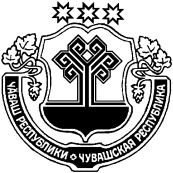 О внесении изменений в постановлениеадминистрации Янтиковского районаот 22.06.2020 № 303Администрация Янтиковского района п о с т а н о в л я е т: 1. Внести в пункт 5.1 постановления администрации Янтиковского района от 22.06.2020 № 303 "О мерах, направленных на обеспечение санитарно-эпидемиологического благополучия населения на территории Янтиковского района» (с изменениями от 03.08.2020 № 357, от 17.08.2020 № 379, от 24.08.2020 № 393, от 31.08.2020 № 405, от 14.09.2020 № 421) следующие изменения:абзац девятый изложить в следующей редакции:«проведение спортивных соревнований и тренировочных мероприятий без привлечения зрителей и при условии одновременного нахождения в помещениях для занятий спортом не более 50 человек, на открытом воздухе - не более 100 человек; деятельность физкультурно-оздоровительных центров при условии заполняемости сооружений не более 50 процентов (из расчета 1 человек на 4 кв. метра);»;дополнить новым абзацем восемнадцатым следующего содержания:«недопущение банкетного обслуживания;»;абзац восемнадцатый считать абзацем девятнадцать; абзацы девятнадцать – двадцать один считать соответственно абзацами двадцать – двадцать два и признать их утратившими силу;абзац двадцать второй считать абзацем двадцать третьим;абзац двадцать третий считать абзацем двадцать четвертым.2.  Контроль за исполнением настоящего постановления оставляю за собой.3. Настоящее постановление вступает в силу со дня его официального опубликования.Временно исполняющий обязанности главы администрации Янтиковского района                                  О.А. ЛомоносовЧУВАШСКАЯ РЕСПУБЛИКАЧĂВАШ РЕСПУБЛИКИАДМИНИСТРАЦИЯЯНТИКОВСКОГО РАЙОНАПОСТАНОВЛЕНИЕ19.10.2020   № _484___село ЯнтиковоТĂВАЙ РАЙОНАДМИНИСТРАЦИЙĔЙЫШĂНУ19.10.2020  _484___№ Тǎвай ялě